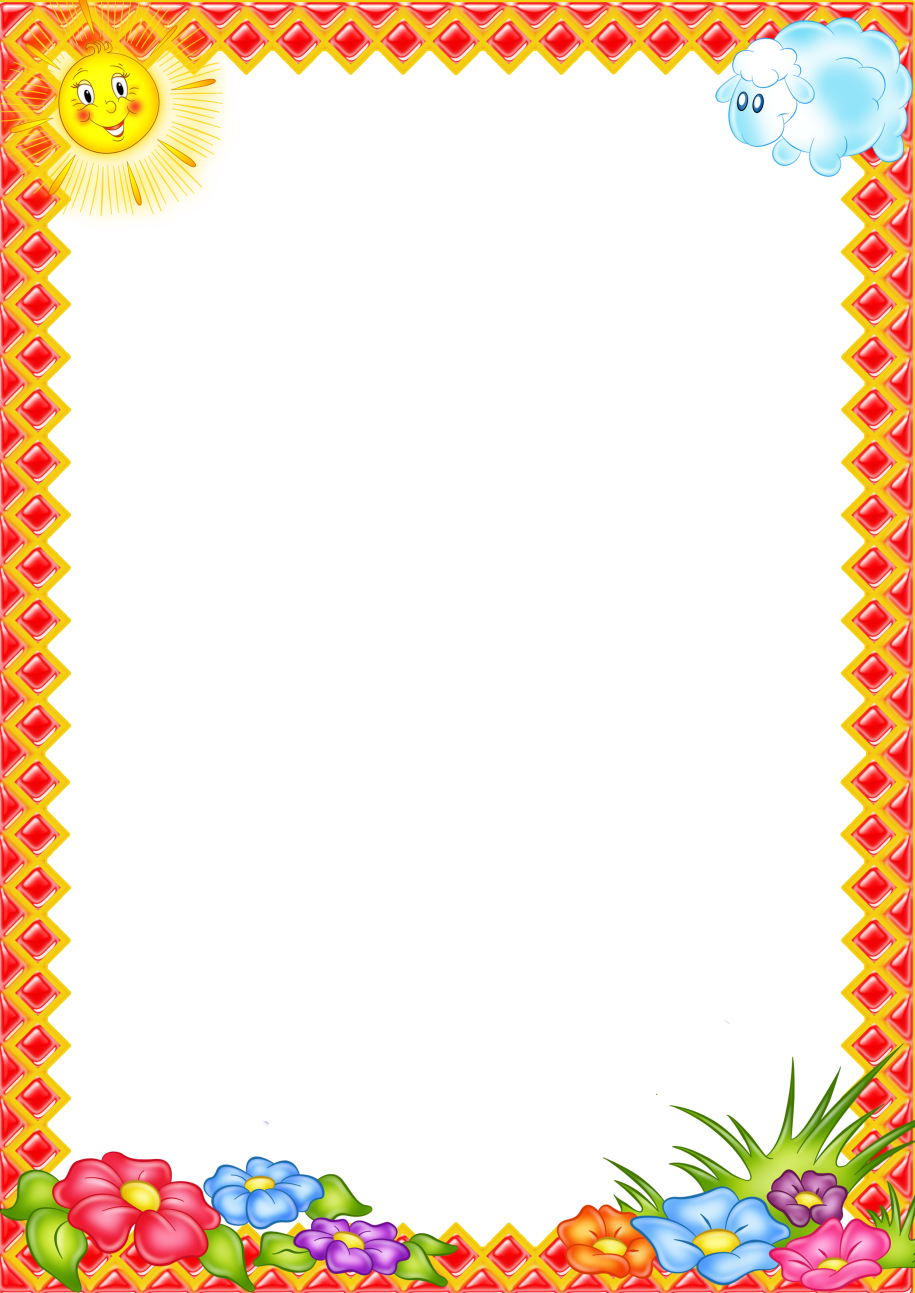 СамомассажФрукты Самомассаж пальчиков(соединение пальчиков, начиная с мизинцев, между пальчиками мяч-прыгун).Дети соединяют по одной паре пальцев на каждую стихотворную строку, при этом ладони не касаются друг друга.На базар ходили мы,(мизинцы)Много груш там и хурмы,(безымянные пальцы)Есть лимоны, апельсины,(средние пальцы)Дыни, сливы, мандарины,(указательные пальцы)Но купили мы арбуз –(большие пальцы)Это самый вкусный груз.(пальцы сжимают в кулак, большой отводят вверх)ГрибыСамомассаж подушечек пальцев зубными щетками.На каждую стихотворную строчку дети растирают подушечки одного пальцаПравая рука:Вылезли на кочке (мизинец)Мелкие грибочки: (безымянный палец)Грузди и свинушки, (средний палец)Рыжики, волнушки. (указательный палец)Даже маленький пенек (большой палец)Левая рука:Удивленья скрыть не мог. (растирают большой палец)Выросли опята, (указательный палец)Скользкие маслята, (средний палец)Бледные поганки, (безымянный палец)Встали на полянке. (мизинец)ОвощиСамомассаж фаланг пальцев мячиками-ежиками. На каждый ударный слог - разминание фаланги одного пальца, направление массажных движений - от ногтевой фаланги (подушечки) к основанию пальца.Левая рука:Вырос у нас чесночок,(Дети разминают указательный палец)Перец, томат, кабачок, (средний палец)Тыква, капуста, картошка, (безымянный палец)Лук и немного горошка. (мизинец)Правая рука:Овощи мы собирали. (разминают мизинец)Ими друзей угощали, (безымянный палец)Квасили, ели, солили, (средний палец)С дачи домой увозили. (указательный палец)Прощай же на год,Наш друг-огород.СемьяСамомассаж пальчиков- массаж «четками» - перебирание бус («четок»), считать количество бус (в прямом и обратном порядке);- воздушными шарами-«шалунами» (наполнители - соль, мука, рис, мелкие камушки) массировать пальчики, приговаривая:И у бабушки есть,И у дедушки есть,И у мамы есть,И у папы есть,И у сына есть,И у дочки есть,Чтобы его узнать –Надо вслух назвать. (Имя.)Самомассаж лицаЗвучит магнитофонная запись любой бодрой музыки.Ручки растираем (Дети потирают ладони).И разогреваем, (Хлопают в ладоши.)И лицо теплом своимНежно умываем. (Разогретыми ладошками проводят по лицу сверху вниз.)Пальчики сгребаютВсе плохие мысли, (Граблеобразными движениями проводят пальцами от середины лба к вискам.)Ушки растираемСверху вниз мы быстро. (Растирают пальцами ушные раковины по краю сверху вниз.)Их вперед сгибаем, (Сгибают руками ушные раковины вперед.)Тянем вниз за мочки, (Оттягивают уши вниз за мочки.)А потом рукамиТрогаем мы щечки. (Легко похлопывают щеки ладошками.)Массаж пальцев рукМожно выполнять совместно с родителями. Дети выполняют массаж пальцев одной руки, а потом родители массируют им пальцы другой руки.Раз, два, три, четыре, пять –Вышли пальцы погулять.Этот палец самый толстый,Самый сильный и большой. (Массируется большой палец.)Этот палец для того,Чтоб показывать его. (Массируется указательный палец.) Этот палец самый среднийИ стоит он в середине. (Массируется средний палец.)Этот палец безымянный,Избалованный он самый. (Массируется безымянный палец.)Этот палец, хоть и мал,Очень ловок и удал. (Массируется мизинец.)Игра «Крокодил»Дети делают друг другу массаж парами.Крокодил, крокодил, (Дети гладят друг друга по спине ладошками снизу вверх.)Ты немного поспешил! (Стучат пальчиками по спине.)Уходи скорей домой, (Стучат кулачками по спине.)Не хотим играть с тобой! (Гладят спину, быстро проводя ладошками сверху вниз.)«Озорные мишки»Самомассаж лицаВзявшись за середину ушной раковины (а не за мочки!), оттягивать ее вперед, а затем назад, считая медленно до 10. Делать 1 раз.Оттяну вперед я ушки,А потом назад.Словно плюшевые мишки,Детки в ряд сидят.Раз, два, три - скажу, четыре,Пять, и шесть, и семь.Не забудь: массаж для ушекНужно делать всем.Оттяну вперед я ушки,А потом назад.Словно плюшевые мишки,Детки в ряд сидят.